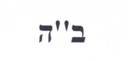 SZAKVÁLTÁSI KÉRELEM(Beadható: a szorgalmi időszak első hetében)Kérelmező neve: ……………………………………………………………………………….Neptun kód ………………..,………….. Oktatási azonosító: ………………………………Szak: ………………………………………………………………… Évfolyam: …………..Munkarend: nappali / esti / levelező (kérjük, a megfelelőt aláhúzni szíveskedjen)Finanszírozási forma: állami ösztöndíjas / önköltséges  (kérjük, a megfelelőt aláhúzni szíveskedjen)Azzal a kéréssel fordulok az Országos Rabbiképző-Zsidó Egyetem Tanulmányi Bizottságához, hogy részemre engedélyezzék a 20……./20…… tanév őszi / tavaszi  (kérjük, a megfelelőt aláhúzni szíveskedjen) félévétől a szakváltásomat a ………………………………………… szak nappali / esti / levelező  (kérjük, a megfelelőt aláhúzni szíveskedjen) tagozatról ………………………………………. szak nappali / esti / levelező (kérjük a megfelelőt aláhúzni szíveskedjen) tagozatra.Indoklás:………………………………………………………………………………………………………………………………………………………………………………………………………
Jelen kérelmem beadásával együtt tudomásul veszem, hogy a HJTSZ. 3. számú melléklete alapján 5000,- forint szolgáltatási díjfizetési kötelezettségem keletkezik, melynek befizetési igazolását csatoltan benyújtom. A kérelemmel egyidejűleg mellékelem a kreditátviteli kérelmet (korábbi tanulmányaim figyelembevétele érdekében). A HJTSZ. 3 számú melléklete alapján keletkezett kreditbefogadási díj 1000,- forint/kredit díj megfizetését tudomásul vettem.Budapest,………………………				_______________________________			hallgató aláírás